J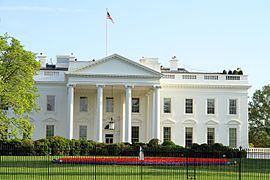 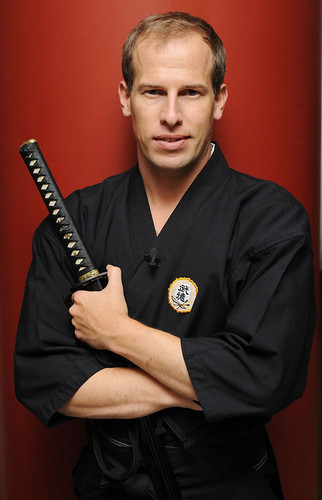 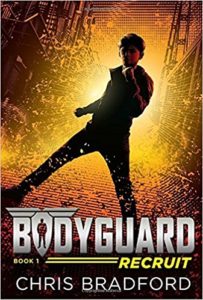 